Old Catton Junior School 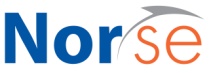 9th January 2017 Dear Parent/CarerWe would like to invite you to come along to the school Dining Hall from 2.30pm – 3.30pm on Thursday 26th January 2017 to sample some of the items which appear on the new Spring/Summer 2017 menu.  Norse staff members will also be present until 3.30pm to answer any questions or queries you may have.If you would like to attend on this day then please fill in the reply slip below and return to the school office no later than Monday 16th January 2017 Many ThanksOld Catton Junior School – Afternoon Invite Reply Parent Name(s):................................................................................................................................will be coming along to the school for the afternoon on Thursday 26th January 2017.Signature:………………………………………………………………………….	Please return to the school office no later than Monday 16th January 2017 		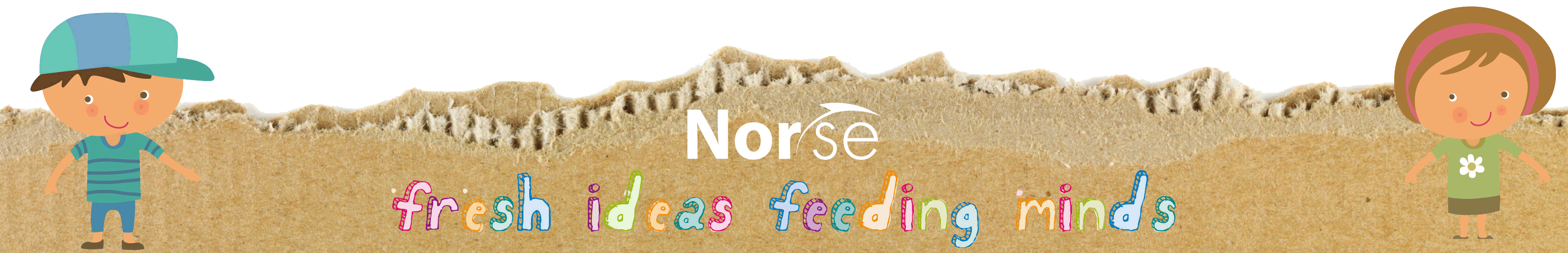 